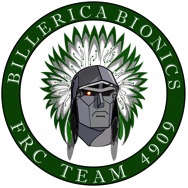 FIRST Robotics Team 4909Billerica BionicsBillerica Memorial High SchoolDear Potential Sponsor,We are Billerica, Massachusetts’ FIRST® Robotics Competition (FRC) Team 4909.  We are a small group of highly motivated Billerica Memorial High School students who, with the help of generous mentors, are seeking to educate ourselves through hands-on, direct experience in the fields of mechanics, electronics, robotics, and motion control software.  Our team operates as a small business, giving us insight into fields such as marketing, sales, accounting, and media production, with an added emphasis on personal integrity and a smart work ethic.  We are counting on these experiences to help us select a career path that will enrich our lives and the lives of those around us.As a sixth-year team for the 2019 FRC season, we are all for learning about engineering and building robots.  Not only do we build award-winning robots and learn important lessons about engineering and teamwork, but we also spread the word of STEM (Science, Technology, Engineering, and Mathematics) and the message of FIRST: to bring technological opportunity and knowledge to every student, as well as cooperating while we compete, Coopertition™.  We did very well this past year, competing at a high level in several events in Massachusetts and New Hampshire.  While we have experienced early success, we still have a long way to go and believe our future is bright.Highlights from FRC Team 4909’s History 2018 FIRST World Championship qualifier 2017 Battle of the Bay Champions One of only 15 teams (out of 175) in New England to qualify for New England Championship every year 2015 FIRST World Championship qualifier Awards Rookie All Star Award Highest Rookie Seed Award x2 UL Industrial Safety Award Rookie Inspiration Award Gracious Professionalism Award sponsored by Johnson & Johnson Team Spirit Award sponsored by Chrysler District Engineering Inspiration Award Quality Award sponsored by Motorola Solutions Foundation Industrial Design Award Sponsored by General MotorsPlease consider becoming a “Friend of Team 4909” and be a part of our future success“Friends of Team 4909” receive:-Our sincerest thanks-Your name on our website (www.team4909.org)-Updates (via blast email) on our progress during the season-Invitations to our local events------------------------------------------------------------------------------------Friends of Team 4909Personal SponsorshipName:___________________________________________Address:_________________________________________Email address:_____________________________________Donation Amount:___$25  ___$50  ___$75  ___$100  ___Other: $______*Checks payable to Billerica Memorial High School*Form can be returned to any team member or mailed to:Billerica Memorial High School c/o Matthew Flood35 River St. Billerica, MA 01821